  三敬（敬老、敬師、敬友）運動宣導：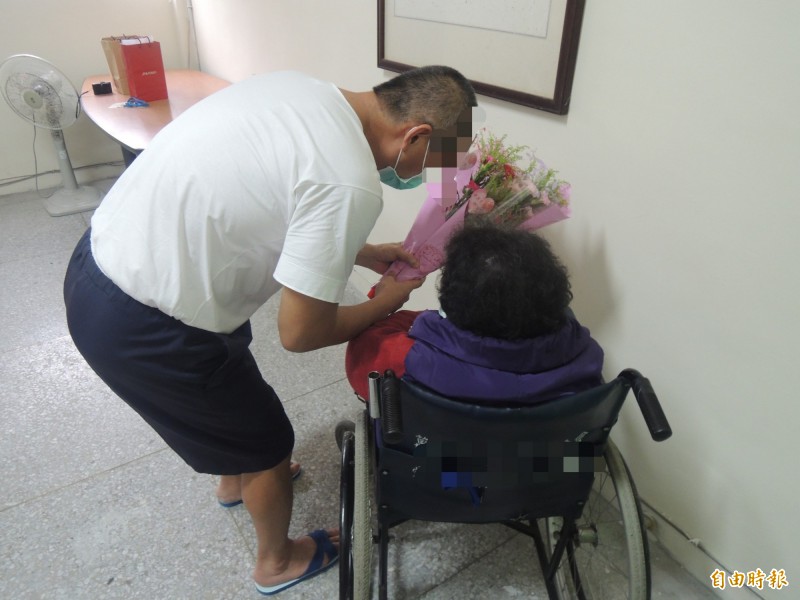 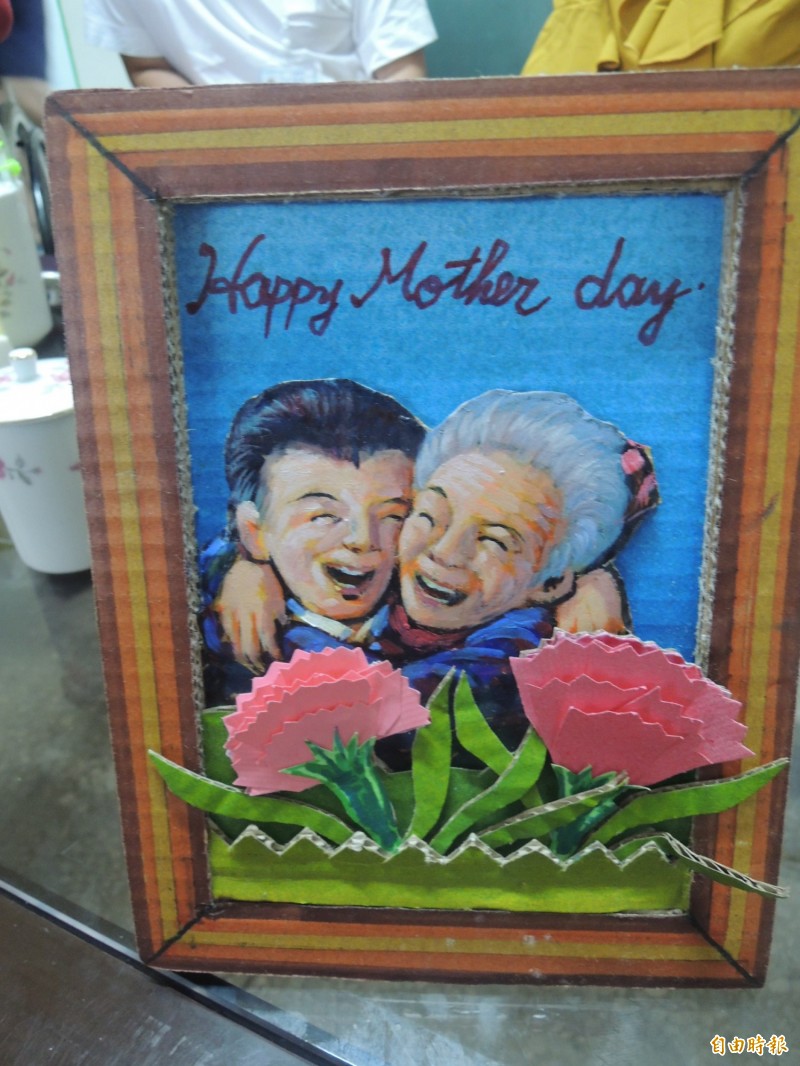 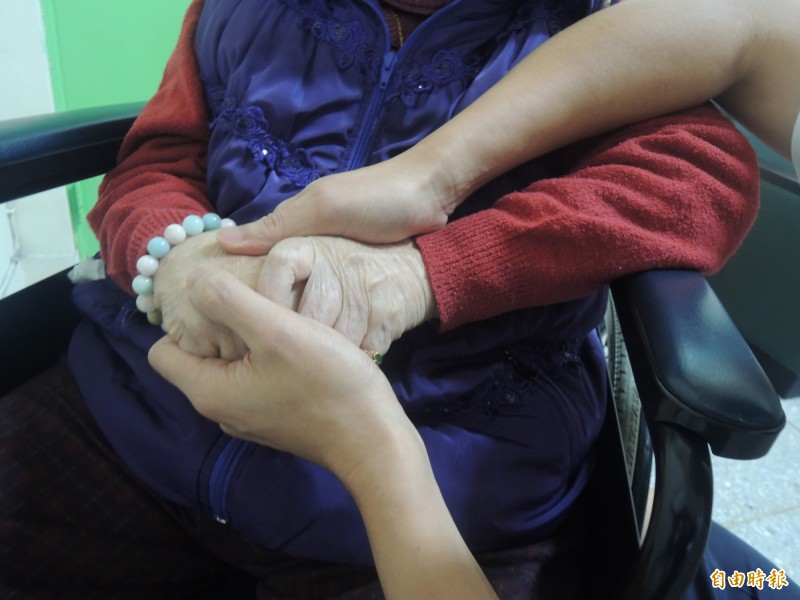 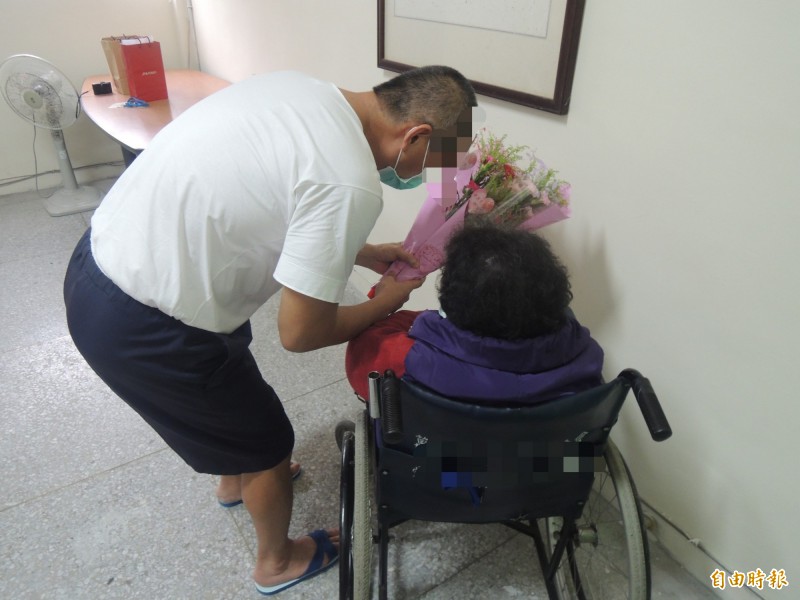 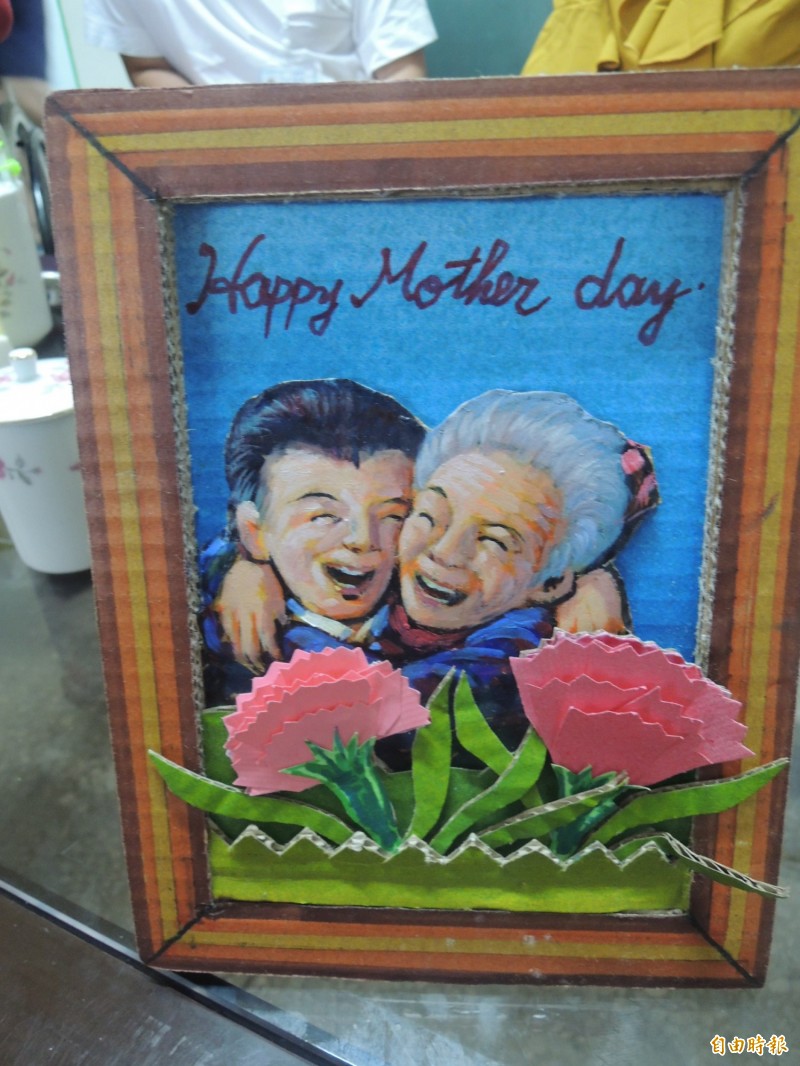 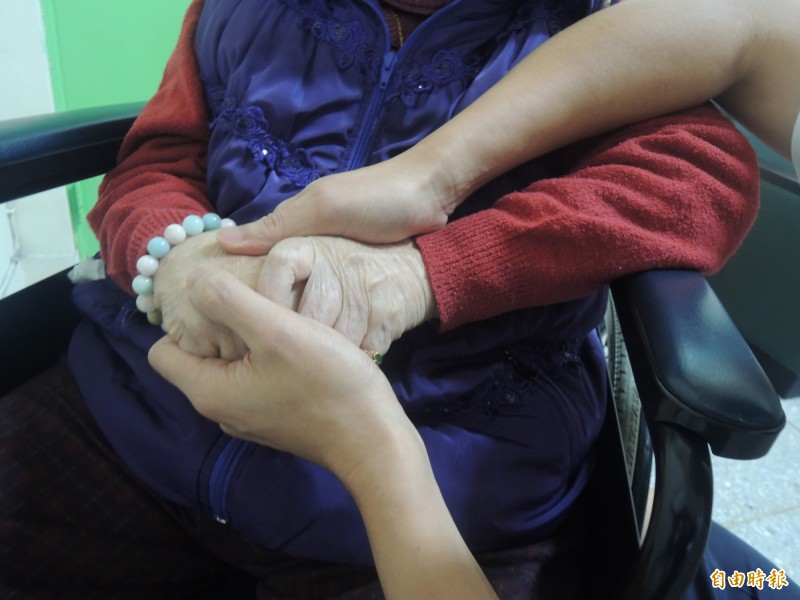 品德教育宣導：課指組：                                             分機：310~313一、課指組本學期遷至經國樓B1，班級活動紀錄簿請至課指組辦公室外領取。二、108年3月13日（三）起社團正式上課，煩請導師宣導五專一、二年級學生務必擇一社團參加，學生選社請至社團登記，課指組辦公室不再受理登記。五專一、二年級學生未參加社團名單如下，煩請導師協助輔導選社，更換社團時間到期中考週為止，期中考週後一律禁止再更換社團。三、107學年度第2學期「向陽計畫專業證照考試報名費補助及證照獎勵」申請定於5月13日（一）起開放申請至5月24日（五）止。符合申辦資格的同學名單預計於5月9日（四）寄至各班導師email信箱，煩請導師協助宣導。四、108年5月18日（六）13:30辦理之校慶創意團體舞蹈比賽名次如後：第一名餐廚系、第二名幼保系、    第三名護理系、精神總錦標食保系。恭喜以上得獎隊伍，並肯定各隊伍之表現，再接再厲，明年再創    佳績。五、學生會訂於108年5月6日（一）起至5月底於經國樓穿堂辦理歡送畢業生活動，歡迎全校師生共同    參與。六、學務處訂於5月22日（三）15:00於經國樓禮堂舉辦畢業典禮畢業班導師說明會，煩請畢業班導師準    時與會。七、學生會訂於6月4日（二）至6月6日（四）假經國樓穿堂舉辦薰香端午情活動歡，迎全校師生踴躍　　參與。八、相關獎學金訊息請參閱學校網頁獎學金專區。生輔組：                                             分機：361~364※一、請各班班導師提醒同學下列注意事項，謝謝！（一）近來本校有同學因校外騎乘機車發生意外導致受傷情事，生活輔導組特此加強宣導：騎乘機車請務      必遵守交通安全，切勿超速，並請注意周遭交通狀況。如發生車禍等意外請主動回報，俾利學校適      時予以必要之協助。（二）近來天氣漸熱，蟲蛇出沒頻仍，生輔組特此通知：如有發現蛇類蹤跡，請立即通知總務處（校內分      機430）、環安衛室（校內分機420）、警衛室（校內分機410）或教官室（校內分機352）知悉，也請      在安全無虞情況下協助觀察蛇類移動之方向，切勿撥動、驚擾彼等，待校方或消防、動保等人員趕      到處理即可，不可因好奇逗弄，以免發生被咬傷意外。（三）再次提醒：畢業班申請改過遷善同學，5月20日（一）前應完成愛校服務時數，以免肇生期末獎懲會      議不合解除留校察看要件而被退學或無法銷過等情事。（四）兵役業務宣導　1.108年應屆畢業役男常備兵役軍事訓練入營時程說明：　　6月可畢業優先入營、延緩入營申請須知：　　優先入營：108年5月16日起至108年6月17日止。　　延緩入營：108年7月1日起至108年9月30日止。　2.臺北市108年暑期青年職場體驗營  （1）參加對象：設籍臺北市民國83（含）年以後出生待役役男（完成抽籤者）。   （2）報名方式：108年5月1日起開放線上報名（臺北市兵役局網站「役男就業輔導加值服務專區」），                報名截止日及開班資訊請參考網址：https://docms.gov.taipei/（五）原住民業務：　1.新北市原Band大賞-全國原住民樂團族語創作大賽參賽資格：參賽樂團須為2人以上，且未有唱片公司或經紀事務單位合約，團員至少1/2以上具原住民身份，並分成學生及社會兩組進行競賽活動相關訊息請參閱（https://www.ipb.ntpc.gov.tw/）　2.青春必遊Ho-Hai-Yan（吼嗨漾）徵集秘境探險隊－全國大專院校行銷部落觀光創意點子競賽，活動相關訊息請參閱（httpswww.explorethesun.tw2019hohaiyan）　3. Min Bunun成為人— 108年中區大專校院原住民族青年領袖營活動相關訊息請參閱（https://reurl.cc/LeoX7。）     二、整潔比賽：107學年度第2學期第12週（108年5月6日~5月9日）環境整潔比賽成績。 （一）整潔成績績優班級：第一名五護一甲，五護一乙，五護二甲。（同分並列） （二）愛校班級：五餐二丙。 （三）環境整潔共同缺點多為：垃圾未清。學輔中心：                                               分機：321導師評量導師評量作業系統將於108年5月21日（二）再次開放，請尚未填寫同學屆時上網填寫。路徑：經國首頁→資訊服務系統→登入→登錄作業→「導師評量作業」→進入導評作業開始填寫系統開放時間於108年5月21日（二）～5月28日（二）23:59:59。導師評量為同學們的權益，請重視此評量，務必上線填寫，填寫時請注意資料送出後，不可更正。108年5月28日（二）當天晚上23:59:59系統自動關閉，請副班代務必督促班級同學於系統開放時間內完成，謝謝。二、學輔中心新增諮商服務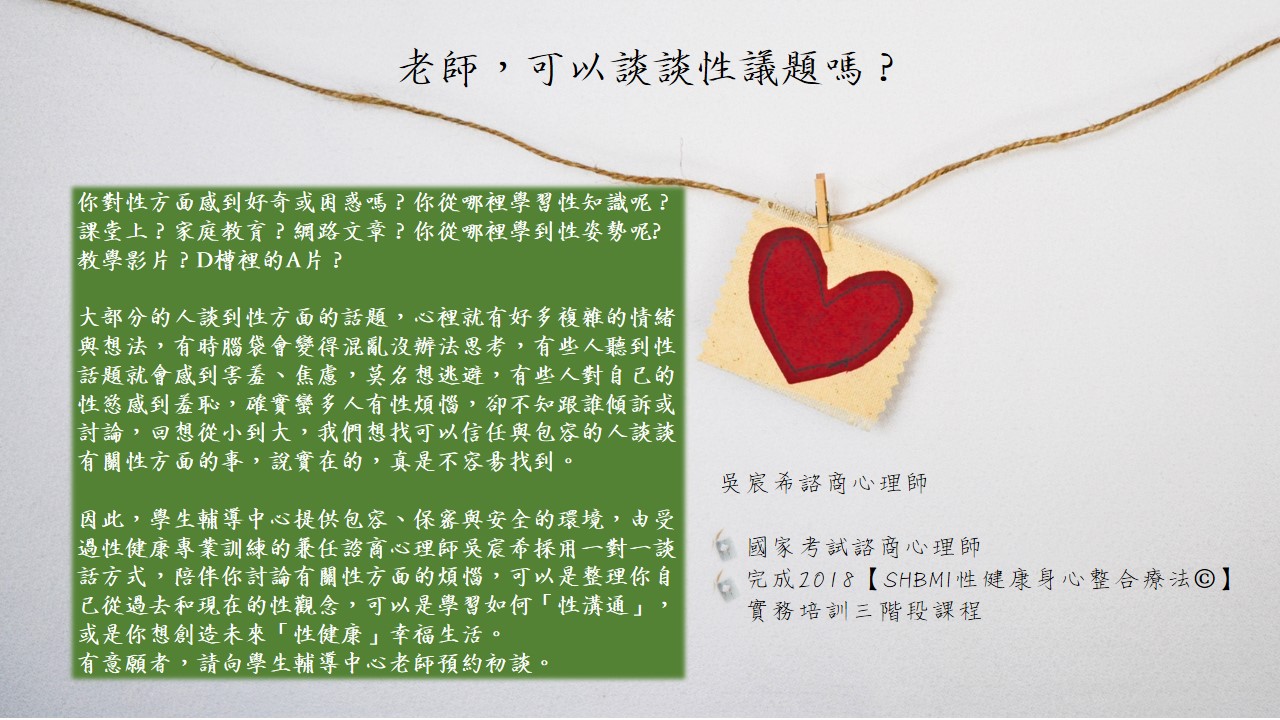 三、學輔中心本學期專題演講活動即日起接受班級報名！四、學輔中心辦理一系列有趣又具有意義的心理衛生活動，歡迎全校同學自由報名參加!　　※本學期凡參加任一場以下活動，並寫下50-100字的個人心得交給學輔中心老師，即可集點兌換療癒小物！如：可愛文具、實用生活雜貨、精緻收納包等。歡迎同學有需要皆可在活動結束後主動索取集點卡。五、2019全國大專校院生命教育關懷與推廣微電影為讓人們瞭解生命教育關懷的意涵與價值，學習面對挫折之忍耐力與正向思考能力，培養同理心、社會關懷，以及服務利他的精神，特舉辦本次微電影徵選活動。凡符合以下徵選主題：（一）尊重生命相關議題 （二）熱愛生命相關議題，皆可以報名參加。徵件日期自即日起至108年7月31日（三）止。詳細辦法請至南華大學生命教育中心（http://nlec.nhu.edu.tw/）查詢。【資源教室專欄】一、「特別的愛」節目「特別的愛」節目中邀請身心障礙者、特殊教育相關專家、從事身心障礙社會福利等工作者，透過廣播節目的分享，讓我們更加了解身心障礙者相關知能，落實尊重差異，友善平等的價值。（一）播出時間：每週六、日下午16:00-17:00。（二）收聽方式：上網收聽（關鍵字：國立教育廣播電臺），或調頻至台北總臺FM101.7MHZ。（三）節目資訊如下：二、第18屆文薈獎－全國身心障礙者文藝獎三、特教電影賞析：你是我的勇氣－復原的路很辛苦，讓我們相互支持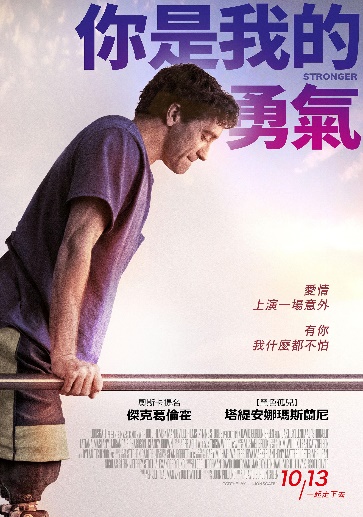 2013年波士頓馬拉松發生爆炸案，受傷的民眾高達183人，3人死亡，讓人相當難過痛心。於2017年時以電影「你是我的勇氣」來記錄因爆炸而截肢的鮑曼如何復原的歷程，並且如何在創傷後維持與他人的關係。原本興奮且用心準備女朋友參加馬拉松加油看板的鮑曼，卻飛來橫禍遭遇在終點線的爆炸，雙腳被炸傷緊急送醫，經過搶救終於恢復意識，但一甦醒就被告知雙腳被切除的事實，在提供紙筆給他書寫時，他寫下：「看到兇手」，隨即警察當局透過他的描述去追捕兇手，他成了英雄，內心卻相當煎熬痛苦。鮑曼原本是個懶散消極的人，但面對截肢後的自己感到不知所措，雖然剛開始積極復健，但後來有段時間轉而消極不復健，即便如此大家仍將他視為英雄，然而他心裡卻很孤單、失落及憂鬱。久而久之當有次想到自己無法生活自理，無法跟之前一樣行動時，心情頓時潰堤大哭。這時所幸有親戚朋友的鼓勵及陪伴，幫助他度過難熬的時光。原本鮑曼跟女友的關係逐漸疏離，卻因為爆炸截肢讓關係彼此靠近，然而在鮑曼復原一段時間後，萌生放棄復健的念頭讓女朋友難以接受，因此關係再度惡化。鮑曼經過一段時間的沉澱，明白復原之路需要女友的支持，因而調整自己的心態重新去跟女朋友溝通，讓自己「站起來」去負起關係的責任。很難想像一個人截肢後需使用義肢、輪椅來行動無法獨立行走，大幅改變日常生活的樣貌，如此巨大的創傷跟痛苦一般人很難理解，但透過這部影片，我們體會了解肢體障礙者的復原歷程，也明白透過彼此支持能帶來如此強大的復原力量，幫助人能重新站起來。★資源教室（德育樓A103教室）購置此部電影，歡迎借閱觀賞。撰文者：許雅婷資源教室輔導人員衛保組：                                            分機：340、341一、本週健康宣導主題為「拒當紅唇族　遠離檳榔6撇步」    ◎常見之危害：嚼食檳榔，除了使牙齒變黑、磨損、動搖、牙齦萎縮造成牙周病，口腔黏膜下纖維化　　　及口腔黏膜白斑症外，還會導致口腔癌。據調查，88％的口腔癌患者有嚼食檳榔的習慣。    ◎嚴重之健康危害：      檳榔成分中的「檳榔素」具有致癌性。菸草伴同檳榔一起嚼食確定為人類致癌及食道癌。      抽菸且嚼食檳榔，易導致口腔癌、咽喉癌及食道癌。     ◎該如何拒絕檳榔    （一）哀兵致勝法：若面臨難以推托的勸食壓力時，以某人（自己頗為在意的人）的不悅為藉口拒絕。    （二）自我解嘲法：若因拒嚼檳榔而招來嘲笑，則順著友伴的嘲笑，以幽默的語氣緩和不悅的氣氛。    （三）故障排除時應注意事項：當朋友遞給你檳榔時，立即找藉口離開。    （四）投桃報李法：常身邊恰巧有食物時，以之取代檳榔回請對方。    （五）安身立命法：以身體不適為由拒絕之。    （六）虛與蛇尾法：一時找不到可以推拒的理由，可採用拖延戢術，先躲過此次，以後再想較好辦法。    ◎如果有嚼檳榔的習慣，為了您的健康，戒除它吧。戒食檳榔成功秘訣如下，您一定做得到。  　（一）放鬆心情 舒舒服服洗個澡，勝過一包檳榔咬。檳榔癮來深呼吸，打消念頭有決心。  　（二）規律生活 均衡飲食營養好，不必檳榔來咀嚼。 充足睡眠精神好，不必檳榔提神了。  　（三）提升形象 嚼食檳榔礙觀瞻，不吃不吐人稱讚。 刷牙漱口去味道，口氣清香最討好。 　 （四）遠離誘惑 應酬檳榔少不了，最好不去沒煩惱。 出門別看檳榔攤，眼不見來心不煩。  　 （五）尋求替代 天氣禦寒加衣裳，何必檳榔來保暖。想要動口嚼檳榔，何妨來片口香糖。  　（六）增加意願： 檳榔價高耗費大，省錢購物當犒賞。  　戒除檳榔是明智之舉，趕快採取行動吧! 開始戒除的前幾天是重要關鍵，或許會覺得不好受，克服它  　的秘訣需用堅定的信心告訴自己： 我決定不吃檳榔               （資料來源：行政院衛生福利部）二、本組舉辦「健康活力動起來」活動，於108年5月22日（三）下午15：00～17：00，由邀請專業老    師帶大家一起來舒展放鬆全身肌肉，不僅可以促進血液循環、提振精神，還可以釋放壓力，已報名同    學請準時參加。報名持續開放中，名額有限，要搶要快喔！參加者均發予研習證明。本活動參加者可    申請「向陽學生探索成長獎助金」。（報名方式：可直接至衛保組報名，或向衛生股長報名。）三、「健康生活、果然利多」快閃活動熱情展開中：  　為鼓勵師生落實健康行為及態度，衛保組於活動期間內，將不定期於校園各處熱情快閃，凡活動時間　　現場唸出健康宣導口號，可獲得新鮮水果一份(限量供應)，邀請師生踴躍參加。 　 ◎活動日期108年04月22日（一）～5月31日（五）（不定期中午11：30～13：30）  　◎地點：由衛保組志工主動至校園各大樓四、資源回收規定事項　　五專一、二年級衛保組每週派員至班級教室進行稽查，稽查項目包含：垃圾分類、回收物置放、回收箱整潔等，未依規定執行班級資源回收工作之班級，全班安排「環境保護教育輔導」二小時。　　（二）回收時間：(依下列時間將回收物送至資源回收室)　　　　　　　　　　星期二：12：00至17：00。星期三：15：00至17：00。體育組：                                            分機：330、331一、107學年度第二學期水域安全宣導及運動傷害講座已於108年3月5日（二）及3月7日（四）舉辦，    請尚未繳回簽到表的班級，盡速繳交回體育組。二、借還體育器材順序(請各班體育股長確實宣導) 確實填寫「器材借用單」及押上「借用人的證件」一張,才可進器材室取用器材。（二）歸還器材時請確實點清數量、記得取回證件並於器材借用單上勾選「已歸還」,使得完成借還器　　　材正確程序。（三）若未帶任何證件,則不得借用任何器材。（四）取回證件時,請同學看清楚證件是否是自己的,勿誤取別人的證件。三、體育課相關事宜    （一）請同學發揮公德心,上完體育課務必將自行垃圾帶走，共同維護體育場館之清潔。    （二）若逢雨天到後山體育場上體育課,請同學留意腳步，小心地面濕滑,以免滑倒受傷。四、運動會因大雨而未完成之競賽項目，將另擇期舉行，請隨時注意學校網頁最新公告。教學服務組：為配合畢業班提早兩週結束課程，日間部期末教學評量系統開放時間自108年5月15日（三）至108年6月9日（日）止；畢業班同學請於6/02（日）前完成。請同學於開放時間上網填答。（路徑：經國首頁→資訊服務系統→登錄→教務→教學評量登錄作業）。經國學院學務通訊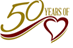 107學年度第2學期107學年度第2學期經國學院學務通訊第十四週（108年5月20日至108年5月26日）第十四週（108年5月20日至108年5月26日）校    訓：勤、毅、誠、樸核心價值：培養學生主動及安心學習的優質學府校園特色：生態、健康、人文學務精神：微笑、關懷、經國人三敬運動：敬老、敬師、敬友校    訓：勤、毅、誠、樸核心價值：培養學生主動及安心學習的優質學府校園特色：生態、健康、人文學務精神：微笑、關懷、經國人三敬運動：敬老、敬師、敬友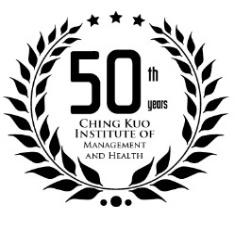 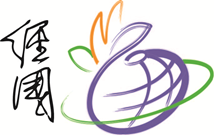 校    訓：勤、毅、誠、樸核心價值：培養學生主動及安心學習的優質學府校園特色：生態、健康、人文學務精神：微笑、關懷、經國人三敬運動：敬老、敬師、敬友校    訓：勤、毅、誠、樸核心價值：培養學生主動及安心學習的優質學府校園特色：生態、健康、人文學務精神：微笑、關懷、經國人三敬運動：敬老、敬師、敬友 發行日期：中華民國108年5月20日發行單位：經國學院學務處24小時專線電話：（02）2437-4315申訴電話：（02）2436-7979缺少安全感？找到內在的安全堡壘    做自己的「見證者」：你的「觀察的自我」就像天空，想法和感受就像天氣。天氣一直在改變，但無論天氣多麼糟糕，它無法用任何方法傷害到天空。最強大的雷雨、最狂暴的龍捲風、最嚴重的冬季暴風雪---這些都不能傷害或危害到天空。不管天氣多麼糟糕，天空永遠為天氣保留空間---天氣遲早會改變。    有時候我們會忘記天空在那兒，但是它一直在那兒。有時候我們看不到天空---它被雲層遮蔽了。如果我們爬得比雲層還高---即使是最厚重、黑暗的雷雨雲，遲早我們會看到晴朗的天空，延伸到每一個方向。你越來越能夠學會接觸自己的這個部分：一個內在安全的空間，在這裡觀察困擾的想法與感受，並且留下空間給它們，你的安定感會油然生起，這不是靠另一個人、事、物可以給的。本篇由林儀甄諮商心理師摘錄自『ACT一學就上手』p.232，書籍可至德育樓學輔中心借閱。五護一甲五護一甲五幼二甲五美一甲五美二甲五餐一甲五餐二乙五餐二丙107150110510615030151061504021106150108210715131121061505051106151104610515030271061504012107151311310615050681061504013107151311810615050691061504022107151312210615050731061504023106150508310615042111061505210一、演講時間及地點請以學務通訊公告之資訊為主。二、演講報名辦法：即日起開始受理報名至活動前三週，請各班派學生代表至學輔中心登記報名。若報名班級超過名額限制，將以本學期僅報名該場次活動之班級為優先。若仍超過名額，則將於報名截止後決定參與班級。若班級報名後不克參與，請務必於活動前三週通知學輔中心，以利其他班級參與。一、演講時間及地點請以學務通訊公告之資訊為主。二、演講報名辦法：即日起開始受理報名至活動前三週，請各班派學生代表至學輔中心登記報名。若報名班級超過名額限制，將以本學期僅報名該場次活動之班級為優先。若仍超過名額，則將於報名截止後決定參與班級。若班級報名後不克參與，請務必於活動前三週通知學輔中心，以利其他班級參與。活動五108年5月28日（二）上午8：20-10：10「高EQ人際力」校園宣導活動-專題演講-「學習好好拒絕」內容摘要：“你跟別人互動時，常常是好好先生或好好小姐嗎？不敢拒絕別人的要求，但一個人做得很辛苦。這場講座將分析我們不敢拒絕他人不合理的要求或期待的原因，並討論如何不受他人的情緒勒索影響，學習設定界線。”地點：經國樓禮堂；講師：伯特利身心診所 曾愛迪臨床心理師錄取班級：四高一甲、五餐三丙、五餐二丙、五幼一甲、五餐二甲、四幼一甲、五幼二甲（已額滿，超過名額將依辦法決定優先順序）活動六108年5月30日（四）上午8：20-11：10※本場次因電影放映及座談時間需要，為3節課，請導師務必與同學確認可全程出席。「高EQ人際力」校園宣導活動-電影座談會-「奇蹟男孩」內容摘要：“奧吉是個小男孩，因出生時臉部畸形，多年來27次進出醫院接受手術，也因此奧吉在家接受教育。但隨著奧吉已經是小學五年級的年紀，父母決定讓他開始入學就讀。奧吉試圖在新學校中向大家證明他只是個普通的小孩，但一開始不太順利…”地點：中山樓2樓團體視聽室；講師：點亮心燈諮商中心 蔡澄諮商心理師 錄取班級：四護一丙（尚有名額，歡迎踴躍報名參加）活動七108年6月4日（二）上午8：20-10：10性別平等教育宣導活動-專題演講-「為什麼我們愛得如此不安？談愛情中的安全感議題」內容摘要：“你在感情中常常缺乏安全感嗎？可能不斷地懷疑對方的愛，甚至認為關係遲早要結束？讓我們一起來認識安全感，別讓它成為破壞感情的元凶。＂地點：經國樓禮堂講師：《為什麼我們愛得如此不安？》作者 林佳慧錄取班級：五餐三丙、五餐二丙、四食一甲、五餐二甲、四幼三甲、五幼二甲、四幼一甲（已額滿，超過名額將依辦法決定優先順序）主題星光電影院-「無聊的人生我死也不要」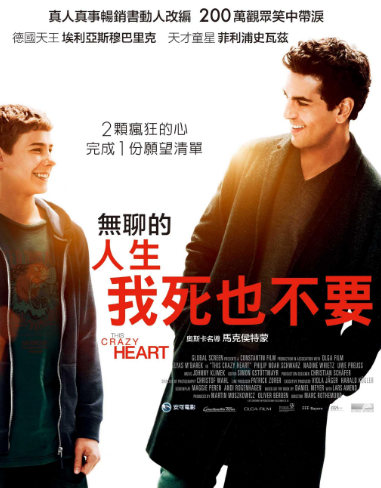 時間108年5月22日（三） 17：30-20：00地點德育樓2樓團體輔導室帶領者陳文婷諮商心理師 （國中專輔老師）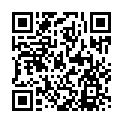 人數尚餘2位名額，額滿後須排候補（依照報名先後順序遞補，若有空缺再電話通知）活動簡介真人真事暢銷書改編。描述吃喝玩樂樣樣行的富家青年藍尼在父親的逼迫下，必須陪著有先天心臟病的病童大衛完成人生願望清單，否則就要斷了他的一切金援…。備註備有晚餐，請自行攜帶餐具，愛護地球。網路報名1. 至【學輔中心網頁】https://reurl.cc/8qX3d或掃描QR code線上報名。2. 確認報名成功後學輔中心將以電子郵件回覆給您。3. 活動前若有任何疑問，請洽學生輔導中心（A102），電話（02）2437-2093轉321，   電子郵件 touch@ems.cku.edu.tw。主題「玩樂高，看看人際與情緒」工作坊時間108年6月1日（六） 9：00-16：00地點德育樓2樓團體輔導室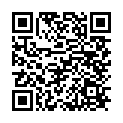 帶領者蕭兆祺諮商心理師 （亞洲六色積木顧問工作室）人數尚餘3名（依照報名先後順序錄取，若人數超過將列候補）活動簡介以樂高進行團體活動，學習在互動溝通時，如何適切的表達與回應，提升人際關係品質！備註1. 活動備有午餐，請自行攜帶環保餐具，愛護地球。2. 報名者需繳交保證金200元，全程參與活動者當日退還。3. 全程參與者將頒發研習證書。網路報名1. 至【學輔中心網頁】https://reurl.cc/8qX3d或掃描QR code線上報名。2. 確認報名成功後學輔中心將以電子郵件回覆給您。3. 活動前若有任何疑問，請洽學生輔導中心（A102），電話（02）2437-2093轉321，   電子郵件 touch@ems.cku.edu.tw。主題播出日期主題腦性麻痺多重障礙108年05月25日（六）快樂的學習－國中教育階段腦性麻痺、多重障礙學生教學策略及注意事項學前教育108年05月26日（日）起跑點的真意－學前教育階段教學策略及注意事項人權教育108年06月01日（六）人權的意涵—身心障礙人士人權議題探討（包含人口販運）生命教育108年05月02日（日）正向積極的思考—特教學生生命教育的教學及重點方向徵件主題當我們一起走過當我們一起走過徵件類別1.文學類：撰寫與主題有關之文字作品。文體不拘，字數以3500字以內為限。分大專社會組及高中（職）、國中、國小學生組。2.圖畫書類：繪本，提出與主題相關之圖文作品，每件作品以8開或16開之畫紙平面畫作且以2至10幅插畫為限，搭配文字者以800字以內為限（含0字）。除繳交原稿以外，請另附A4尺寸彩印裝訂之影本3本。分大專社會組及高中（職）、國中、國小學生組。 3.心情故事：撰寫長期陪伴身心障礙者之故事，每件作品文體不拘，字數以1000字為限。1.文學類：撰寫與主題有關之文字作品。文體不拘，字數以3500字以內為限。分大專社會組及高中（職）、國中、國小學生組。2.圖畫書類：繪本，提出與主題相關之圖文作品，每件作品以8開或16開之畫紙平面畫作且以2至10幅插畫為限，搭配文字者以800字以內為限（含0字）。除繳交原稿以外，請另附A4尺寸彩印裝訂之影本3本。分大專社會組及高中（職）、國中、國小學生組。 3.心情故事：撰寫長期陪伴身心障礙者之故事，每件作品文體不拘，字數以1000字為限。甄選資格持有身心障礙手冊之中華民國國民，每位報名者僅以參加文學類及圖畫書類二類別中，一類一項之徵件作品為限；為鼓勵更多新秀參與，凡獲第17屆文薈獎首獎者，本屆謝辭報名；心情故事類為長期陪伴身心障礙朋友之社會人士參加，需檢附被陪伴者之身心障礙手冊，及投稿人與該員關係之說明，每人應徵作品以一件為限。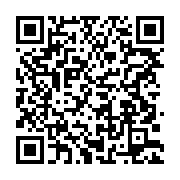 截稿日期即日起至108年9月5（四）止（以郵戳為憑，逾期恕不受理）。相關資訊請參閱國立彰化生活美學館文薈獎主題網站https://enableprize.chcsec.gov.tw/或掃描右方條碼尚未繳回班級如下:尚未繳回班級如下:尚未繳回班級如下:尚未繳回班級如下:尚未繳回班級如下:二護三甲四護二丁四護三甲五護四丙四幼四甲四幼三甲五幼一甲五廚二丙四資三甲